Государственное бюджетное образовательное учреждение высшего образования Московской области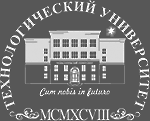 ТЕХНОЛОГИЧЕСКИЙ УНИВЕРСИТЕТРезультаты Международной Открытой Олимпиады 
Технологического университета 2020 г.26 января 2020 г.ФизикаНоминация «Таланты Подмосковья»11 класс, 2 курс СПОРешением  заседания  предметного  жюри  по  физике (протокол № 3 от 05 февраля 2020 г.) согласно п.п. 7.6 «Положения о проведении Международной Открытой Олимпиады ГБОУ ВО МО «Технологический университет» IVместо в группе «11 класс, 2 курс СПО» не присуждалосьКак найти себя в списке: фамилии расположены в порядке убывания набранной суммы баллов; фамилии участников, набравших одинаковую сумму баллов, расположены в алфавитном порядке.№п/пСтатусФИОУчреждениеГородБаллы(max 100)ПобедительБаматказиев Рамазан СалаутиновичМБОУ «Майская СОШ с УИОП»п.Софрино-1, Пушкинский г.о.65ПризёрII местоКрымов Александр АлексеевичМБОУ «Гимназия №17»Королёв46ПризёрIII местоФедосеев Максим АлександровичМБОУ «СОШ №3»Пушкино40УчастникЗахаров Егор АндреевичМБОУ «Майская СОШ с УИОП»п.Софрино-1, Пушкинский г.о.24УчастникИгнатьев Иван АлександровичМБОУ «Майская СОШ с УИОП»п.Софрино-1, Пушкинский г.о.22УчастникВойнов Антон ВалерьевичМАОУ  «Гимназия №9»Королёв20УчастникМаркова Анна ИгоревнаМБОУ «Майская СОШ с УИОП»п.Софрино-1, Пушкинский г.о.18УчастникКатюрин Кирилл АнтоновичМБОУ «Майская СОШ с УИОП»п.Софрино-1, Пушкинский г.о.16УчастникНугманов Сабир МаратовичМБОУ «СОШ №10 им. Астрахова»Мытищи14